Aanmeldformulier 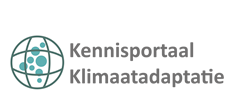 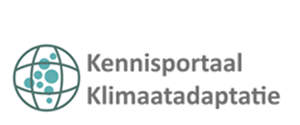 OnderzoekKennisportaal KlimaatadaptatieBenodigde informatieInvulkolomTitel OnderzoekLocatie/gebied onderzoekDeelnemende partijenContactpersoonOrganisatieE-mailadresSchaal (wijk, gemeente, regio, provincie of landelijk)Klimaatthema (hitte, droogte, wateroverlast, overstroming)Eventueel overige thema’sAanleiding (max +- 100 woorden)Denk aan: wat was de aanleiding voor het onderzoek, welke onderzoeksvraag is onderzocht en wat is de belangrijkste uitkomst?Beschrijf kort de methode van het onderzoekDenk aan: welke partijen waren betrokken en hoe is het onderzoek opgezet/ uitgevoerd?Resultaten:Wat waren de voornaamste uitkomsten van het onderzoek?Denk aan: wat werkt wel en wat werkt niet, wat zijn de voornaamste resultaten/uitkomsten van het onderzoek?BijzonderhedenToelichting: zijn er bijzondere anekdotes te melden? Opvallende ontwikkelingen? Een bijzondere uitspraak van een deelnemer? Een opvallende invalshoek?Leerpunten uit het projectDenk aan: wat zijn leerpunten voor beleidsmedewerkers, wat zou een vervolgonderzoek kunnen zijn?Bijbehorende documentenGraag als bijlage meesturenBijbehorende afbeeldingenGraag als bijlage meesturen, denk aan de credits! Zijn de afbeeldingen rechtenvrij te gebruiken? Moet de naam van de fotograaf erbij? Laat het ons weten!Bijbehorende videoGraag link of video als bijlage meesturen